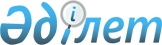 О проекте Указа Президента Республики Казахстан "О внесении изменений в Указ Президента Республики Казахстан от 23 апреля 2005 года N 1560"Постановление Правительства Республики Казахстан от 2 мая 2006 года N 348



      Правительство Республики Казахстан 

ПОСТАНОВЛЯЕТ:




      внести на рассмотрение Президента Республики Казахстан проект  Указа Президента Республики Казахстан "О внесении изменений в Указ Президента Республики Казахстан от 23 апреля 2005 года N 1560".


      Премьер-Министр




      Республики Казахстан





 

УКАЗ




ПРЕЗИДЕНТА РЕСПУБЛИКИ КАЗАХСТАН




О внесении изменений в Указ Президента






Республики Казахстан от 23 апреля 2005 года N 1560






      

ПОСТАНОВЛЯЮ:




      1. Внести в 
 Указ 
 Президента Республики Казахстан от 23 апреля 2005 года N 1560 "Об образовании Совета предпринимателей при Президенте и Республики Казахстан" (САПП Республики Казахстан, 2005 г., N 17, ст. 199) следующие изменения:



      ввести в состав Совета предпринимателей при Президенте Республики Казахстан, утвержденный вышеназванным Указом:

Орынбаева                - Заместителя Руководителя Администрации



Ербола Турмахановича       Президента Республики Казахстан

Школьника                - Министра индустрии и торговли



Владимира Сергеевича       Республики Казахстан

Дворецкого               - председателя Республиканского союза



Владимира Яковлевича       промышленников вторичной металлургии,



                           г. Астана (по согласованию)

Пшембаева Мейрама        - президента Союза машиностроителей



Кудайбергеновича           Казахстана, г. Астана (по согласованию)

Соловьеву                - сопредседателя Молочного союза



Айгуль Сагадибековну       Казахстана, президента Союза



                           женщин-предпринимателей, г. Алматы



                           (по согласованию)

Тлеубаева Нурлана        - президента Зернового союза Казахстана,



Сактапбергеновича          г. Астана (по согласованию)

Попелюшко Анатолия       - президента Союза товаропроизводителей



Висхановича                пищевой и перерабатывающей



                           промышленности Казахстана, г. Алматы



                           (по согласованию)

Худову                   - президента Ассоциации легкой



Любовь Николаевну          промышленности Республики Казахстан,



                           г. Алматы (по согласованию)

      строки:

"Ахметов                 - исполнительный директор объединения



Серик Ныгметулы            юридических лиц "Общенациональный союз



                           предпринимателей и работодателей



                           Казахстана "Атамекен" (по согласованию)

Байкенов                 - председатель правления объединения



Кадыр Каркабатович         юридических лиц "Конфедерация



                           работодателей (предпринимателей)



                           Республики Казахстан", г. Алматы



                           (по согласованию)"

"Досмухамедов            - советник президента АО "Национальная



Ержан Калиевич             нефтегазовая компания "КазМунайГаз"



                           (по согласованию)"

"Карменов                - генеральный директор ТОО "ФПК Тимей",



Берик Абдрахманович        Северо-Казахстанская область



                           (по согласованию)"

"Ким                     - руководитель северной дирекции



Александр Геннадьевич      АО "Банк Каспийский", г. Астана



                           (по согласованию)

Конарбаев                - генеральный директор ТОО "Жана-Жол - 1",



Болат Кайроллаевич         Атырауская область (по согласованию)"

"Масимов                 - помощник Президента Республики



Карим Кажимканович         Казахстан

Мещеряков                - председатель правления ТОО "Концерн



Николай Ильич              "Цесна-Астык", г. Астана



                           (по согласованию)"

"Радостовец              - президент Союза товаропроизводителей и



Николай Владимирович       экспортеров Республики Казахстан,



                           г. Астана (по согласованию)

Розинов                  - генеральный директор ТОО "Иволга



Василий Самойлович         Холдинг", Костанайская область



                           (по согласованию)

Смаилов                  - генеральный директор АО "Акмола курылыс



Бауржан Амангельдинович    материалдары", г. Астана



                           (по согласованию)"

      изложить в следующей редакции:

"Ахметов                 - председатель правления объединения



Серик Ныгметулы            юридических лиц "Общенациональный союз



                           предпринимателей и работодателей



                           Казахстана "Атамекен" (по согласованию)

Байкенов                 - председатель Совета Союза инжиниринговых



Кадыр Каркабатович         компаний, председатель правления



                           объединения юридических лиц



                           "Конфедерация работодателей



                           (предпринимателей) Республики



                           Казахстан", г. Алматы (по согласованию)"

"Досмухамедов            - советник председателя совета директоров



Ержан Калиевич             объединения юридических лиц



                           "Казахстанская ассоциация организаций



                           нефтегазового и энергетического



                           комплекса "Kazenergy" (по согласованию)"

"Карменов                - генеральный директор ТОО "ФПК Тимей",



Берик Абдрахманович        президент Союза предпринимателей и



                           работодателей Северо-Казахстанской



                           области (по согласованию)"

"Ким                     - президент ТОО "Caspian Investment



Александр Геннадьевич      Holding-Astana", г. Астана



                           (по согласованию)

Кунарбаев                - генеральный директор ТОО "Жана-Жол - 1",



Болат Кайруллаевич         г. Атырау (по согласованию)"

"Масимов                 - Заместитель Премьер-Министра Республики



Карим Кажимканович         Казахстан - Министр экономики и



                           бюджетного планирования Республики



                           Казахстан

Мещеряков                - председатель Совета учредителей Союза



Николай Ильич              зернопереработчиков и хлебопеков



                           Казахстана, председатель правления



                           ТОО "Концерн "Цесна-Астык",



                           г. Астана (по согласованию)"

"Радостовец              - президент Союза товаропроизводителей



Николай Владимирович       и экспортеров Республики Казахстан,



                           исполнительный директор Республиканской



                           ассоциации горнодобывающих и



                           горнометаллургических предприятий



                           Казахстана, г. Астана (по согласованию)

Розинов                  - генеральный директор ТОО "Иволга



Василий Самойлович         Холдинг", член Зернового союза,



                           председатель координационного совета



                           Костанайской областной ассоциации



                           предпринимателей (по согласованию)

Смаилов Бауржан          - генеральный директор АО "Акмола курылыс



Амангельдинович            материалдары", член Ассоциации



                           застройщиков Казахстана, г. Астана



                           (по согласованию)"

      вывести из состава указанного Совета: Жаксалыкова Д.Н., Идрисова Д.А., Мынбаева С.М.




      2. Настоящий Указ вводится в действие со дня подписания.


      Президент




      Республики Казахстан


					© 2012. РГП на ПХВ «Институт законодательства и правовой информации Республики Казахстан» Министерства юстиции Республики Казахстан
				